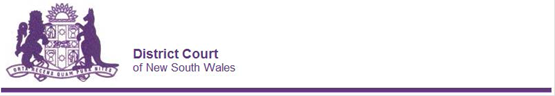 Sydney District Court Super Call-over Update – 1 February 2022In person attendance at Super Call-over commencing 14 February 2022A Super Call-over is to be held in the Sydney District Court (Downing Centre) before her Honour Judge Yehia SC ("the Judge"), commencing on Monday 14 February 2022 and concluding on Friday 18 February 2022.All appearances by legal representatives for the Crown and accused at the Super Call-over are to be in person unless the legal representative is not vaccinated or leave has been granted by the Judge. Where an application for leave for an appearance by use of the virtual courtroom is sought, the application for leave must be made to the Judge no later than three business days prior to the date that the matter is listed, by way of email to the Judge's associate, Ms Al-Majed (Shahad.AlMajed@courts.nsw.gov.au). "vaccinated" means that a person: has had 2 doses of a COVID-19 vaccine, as defined under NSW Public Health Orders, orhas had 1 dose of a COVID-19 vaccine, as defined under NSW Public Health Orders, for which a single dose is a complete course, or is taken to be a "fully vaccinated person" pursuant to NSW Public Health Orders. 